WE ARE THE VILLAGERS
NEW SUPPLIER APPLICATION FORM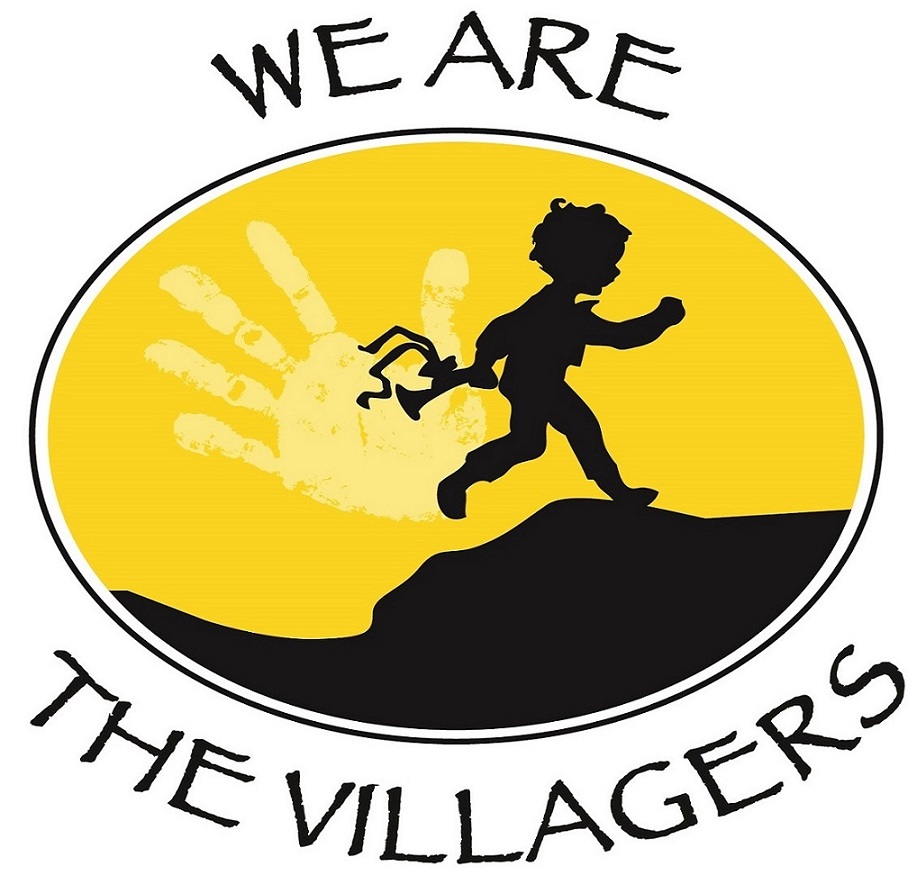 Business Description:Supplier Type			Company Name		Company Type		Legal Name			Business Address 1		Business Address 2		City							Province	Postal Code	A1A 1A1Telephone Number	123 456 7890Contact Information:First Name				Last Name	Title		Email		Telephone Number	123 456 7890 ex 1111Business Details:Description of Business	Year Company Established		01 31 2001HST Number		Web Site		Attachments:Attach the following files to your application:Certificate of  Liability Insurance Coverage	
Police Background Check Consent		
Supplier Code of Business Conduct		Police Background Record Check RequestDate: 	01 31 2001 To: 	Ontario Provincial Police 250 Second Street, Midland, ON 12 Robert St W., Penetanguishene, ON L9M 1A3 OR 	Your Local OPP location Re: Request for Police Background Check  To Whom It May Concern: This is to verify that the following company is in the process of becoming a service provider with We Are The Villagers located at 586 Hugel Ave., Midland Ontario L4R 3M4. Name of Business: 	Address: 		City			
Province		
Postal Code		A1A 1A1A service provider application has been submitted and due to the possible exposure to children, we require a current police record check with a vulnerable sector screening prior to continuing with the service provider intake process. If there are questions, feel free to contact me at 1.855.528.5252Sincerely, Vernice E. Smith Administrator ExecutiveWe Are The Villagers | 486 Hugel Ave., Midland ON L4R 1V6
705-528-0880 • 1-855-528-5252 | Info@wearethevillagers.com | watvnew.com 
A Canadian Registered Charity - #82874 2486 RR0001